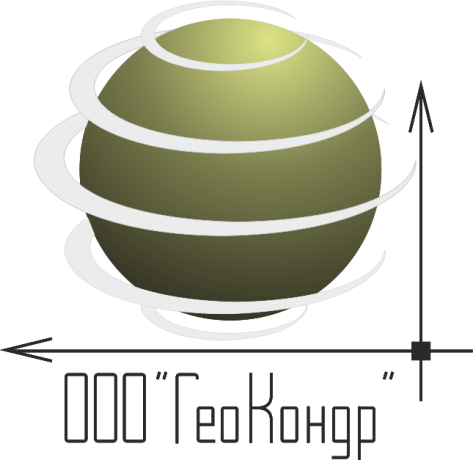 ПРОЕКТ МЕЖЕВАНИЯ ТЕРРИТОРИИв границах земельного участка с кадастровым номером 70:06:0100007:210, расположенного по адресу: Томская область, Каргасокский район, Киндальское сельское поселение, с. Киндал, ул. Береговая, 3МАТЕРИАЛЫ ПО ОБОСНОВАНИЮТЕКСТОВАЯ ЧАСТЬТОМ 22017СОДЕРЖАНИЕ:СОСТАВ ПРОЕКТАСОСТАВ ИСПОЛНИТЕЛЕЙ1. ИСХОДНО-РАЗРЕШИТЕЛЬНАЯ ДОКУМЕНТАЦИЯИсходно-разрешительная документация по проекту планировки территории в границах земельного участка с кадастровым номером 70:06:0100007:210, расположенного по адресу: Томская область, Каргасокский район, Киндальское сельское поселение, с. Киндал, ул. Береговая, 3:1. Постановление Администрации Киндальского сельского поселения от 06.12.2017 № 48 «О разработке проекта межевания территории в границах земельного участка с кадастровым номером 70:06:0100007:210, расположенного по адресу: Томская область, Каргасокский район, Киндальское сельское поселение, с. Киндал, ул. Береговая, 3 (Приложение А);2. НОРМАТИВНО-ПРАВОВАЯ И МЕТОДИЧЕСКАЯ БАЗАГрадостроительный кодекс Российской Федерации;Земельный кодекс Российской Федерации;Жилищный кодекс Российской Федерации;Федеральный закон от 25.06.2002 № 73-ФЗ "Об объектах культурного наследия (памятниках истории и культуры) народов Российской Федерации";Федеральный закон от 14.03.1995 № 33-ФЗ "Об особо охраняемых природных территориях";Федеральный закон от 13.07.2015 № 218-ФЗ "О государственной регистрации недвижимости";Постановление Правительства Российской Федерации от 12.05.2017 № 564 "Об утверждении Положения о составе и содержании проекта планировки территории, предусматривающих размещение одного или нескольких линейных объектов";СП 2.07.01-89* "Градостроительство. Планировка и застройка городских и сельских поселений";СП 30-102-99. Свод правил "Планировка и застройка территорий малоэтажного жилищного строительства";Схема территориального планирования Томской области;Схема территориального планирования Каргасокского района Томской области;Генеральный план муниципального образования "Каргасокское сельское поселение";Правила землепользования и застройки муниципального образования "Каргасокское сельское поселение";3. ХАРАКТЕРИСТИКА ОБЪЕКТАУточняемый земельный участок расположен по адресу: Томская область, Каргасокский район, Киндальское сельское поселение, с. Киндал, ул. Береговая, 3. Площадь земельного участка составляет 1495 кв.м. Вид разрешенного использования - для индивидуального жилищного строительства. 06.11.2013 года был поставлен на государственный учет. В ходе подготовки документации для образования земельного участка для эксплуатации кладбища было выявлено смещение местоположения границ земельного участка с кадастровым номером 70:06:0100007:210 на территорию кладбища села Киндал. МАТЕРИАЛЫ ПО ОБОСНОВАНИЮ ПРОЕКТА ПЛАНИРОВКИ ТЕРРИТОРИИстр.1. Исходно-разрешительная документация42. Нормативно-правовая и методическая база 43. Характеристика объекта5№ чертежаНаименование документаМасштабТом 4. Текстовая часть материалов по обоснованию проекта межевания территории 1Графическая часть материалов по обоснованию проекта межевания территории М 1:1000№ п/пФИОДолжностьПодпись1Щедрина Л.В.